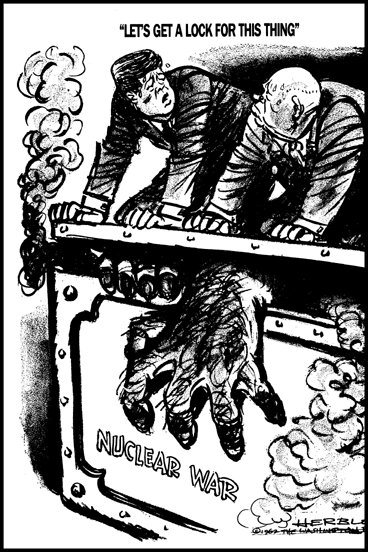 Cartoon 1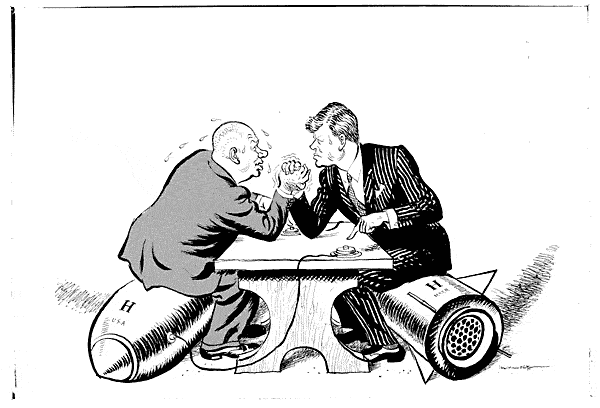 Cartoon 2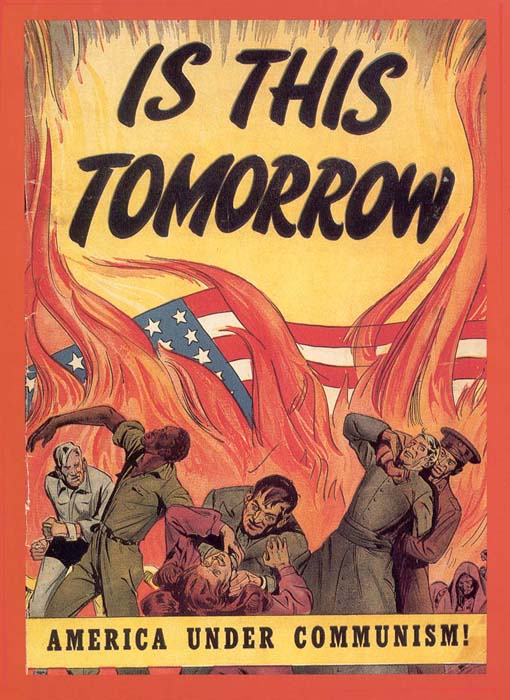 Cartoon 3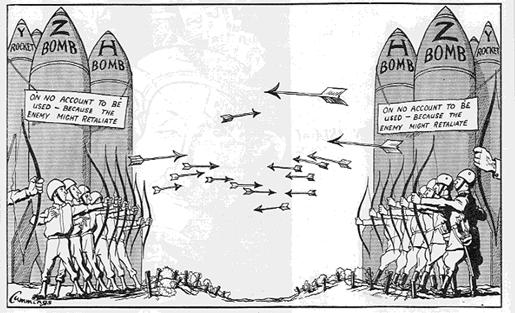 Cartoon 4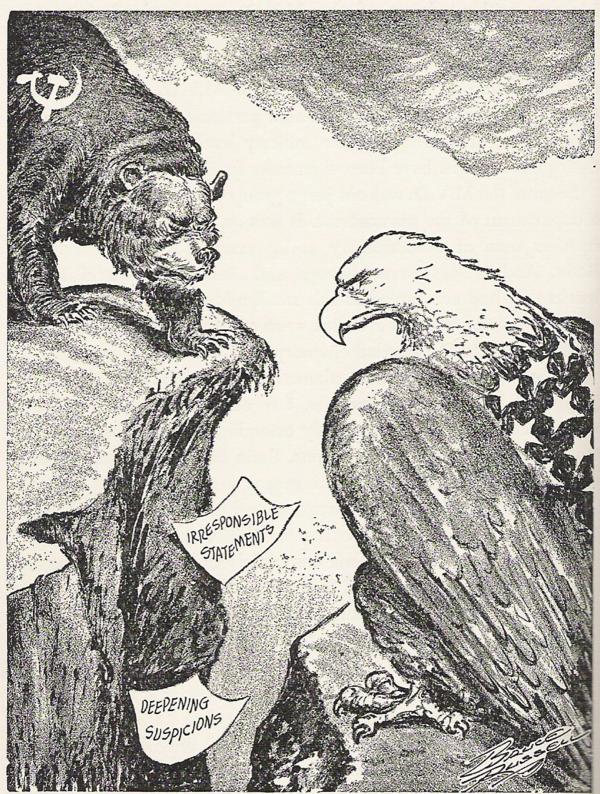 Cartoon 5